 高新区东部产业园老旧小区改造（邻里中心）基坑监测项目询价公告一、项目概况与咨询内容釆购人： 益阳高新房地产开发有限公司  ;项目名称：高新区东部产业园老旧小区改造（邻里中心）基坑监测项目;项目概况：包含基坑水平及竖向位移、地下水位监测、周边房屋道路水平竖向位移等测点埋设费以及观测费用。根据项目建设需要釆购要求如下：详见附件一：清单 ；     附件二：施工图。采购上限值：32万元  。 工期 ： 6个月 。付款方式：在完成项目基坑监测并提交各阶段监测报告后支付合同总额的80%，余款在高新区东部产业园老旧小区改造（邻里中心）回填土全部完工后,手续齐全，符合发包方的付款条件且乙方无任何违约行为的情况下支付。（由于甲方或政策原因导致的合同终止，根据项目进展情况按50%计费；由于服务单位自身原因造成的合同终止不予支付；需提供增值税专用发票，税收情况符合相关税收协控联管政策要求后，发包人方可支付相关合同款项）。资质要求:  有相关资质证书 二、投标要求投标人必须是具备独立法人资格的企业单位，营业执照处于有效期内。投标人须具有相应资质或经营能力。投标人必须承揽过3个以上的同类项目。投标人的投标报价应分列各子项报价和总价，总价不得超过上限。投标人应按照投标文件目录要求提供投标资料。三、回复时间及地址投标人须在2021年9月20日上午10点前将签字盖章的投标文件扫描件发送至专用邮箱：yygftsj@163.com四、评选办法：最低报价法。五、联系方式采购人：益阳高新房地产开发有限公司 联系人： 张女士 系电话：  0737-2938351 询价采购投标文件目录1、	投标函2、	营业执照3、	邀请函要求提供的投标单位资质证明4、	相关人员资格证明（如有）5、	投标单位认为必要的其他资料投标函致：（招标人名称）经充分研究（项目名称）（以 下简称“本工程”）询价公告的全部内容后，我方兹以询价公告中上限值优惠	（具体清单附后）的投标价格和按合同约定有权得到的其它金额，并严格按照合同约定，完成贵司要求的工作内容。我方承诺严格按照本询价公告及相关行业技术标准及要求提供合格的工程设备、材料或服务。如果我方中标，我方保证按照合同约定的开工日期开始本 项目的工作，天（日历日）内完成,并确保项目质量达到合格标准。我方同意本投标函在询价公告规定的提交投标文件截止时间后，在30天内对我方具有约束力,且随时准备接受你方 发出的中标通知书。随本投标函递交的投标资料，对我方构成约束力。在签署协议书之前，你方的中标通知书连同本投标函，对双方具有约束力。联系人：电话：投标人（盖章）（含电子章）： 	法定代表人或委托代理人（签字或盖章）（含电子章）： 	日期：年	月日附件：分项报价表附件一附件二：施工图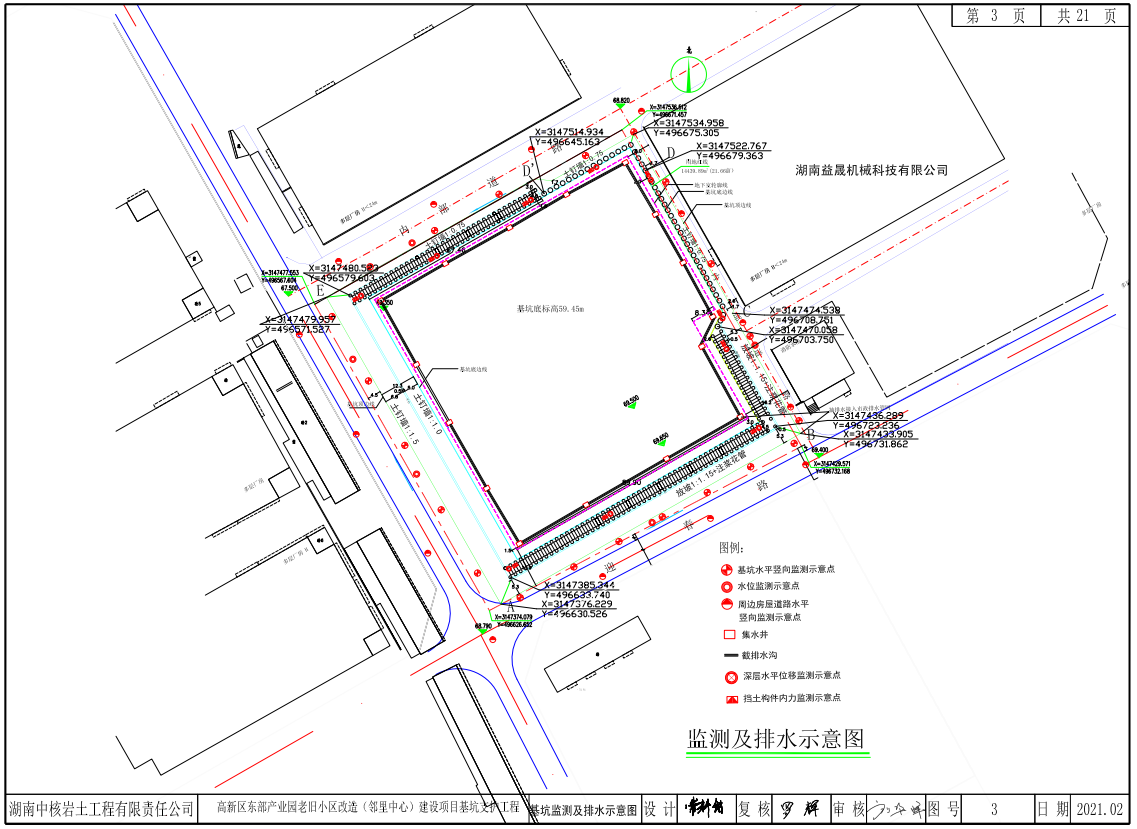 邻里中心基坑监测项目清单邻里中心基坑监测项目清单邻里中心基坑监测项目清单邻里中心基坑监测项目清单邻里中心基坑监测项目清单邻里中心基坑监测项目清单子项监测项监测分项数量单价（点·次/元）单项总价（元）邻里中心基坑监测及测点埋设测点埋设费用基坑水平及竖向位移21点邻里中心基坑监测及测点埋设测点埋设费用地下水位监测孔每点暂定10米，5个点，共计50米。，	邻里中心基坑监测及测点埋设测点埋设费用周边房屋道路水平竖向位移14点邻里中心基坑监测及测点埋设测点埋设费用深层水平监测孔每点暂定10米，10个点，共计100米。邻里中心基坑监测及测点埋设测点埋设费用挡土构件内力10 点邻里中心基坑监测及测点埋设测点埋设费用沉降基准点设置3点邻里中心基坑监测及测点埋设观测费用基坑水平位移21/57次邻里中心基坑监测及测点埋设观测费用基坑竖向位移21/57次邻里中心基坑监测及测点埋设观测费用地下水位监测5/57次邻里中心基坑监测及测点埋设观测费用周边房屋道路水平位移14/57次邻里中心基坑监测及测点埋设观测费用周边房屋道路竖向位移14/57次邻里中心基坑监测及测点埋设观测费用深层水平位移（测斜）10/57次邻里中心基坑监测及测点埋设观测费用挡土构件内力10/57次总价总价备注备注基坑监测时间暂定 6 个月。基坑监测时间暂定 6 个月。基坑监测时间暂定 6 个月。基坑监测时间暂定 6 个月。